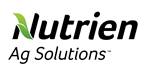 BOYANUP TRADE SALEMARKET REPORTBy Wayne Hams 7th July 2020A smaller yarding of 215 head today, mature steers and heifers were in better numbers although cow numbers dropped. Bidding was solid but did lack last week’s very strong competition. Heavy steers and heifers remained firm returning a top of 320 and 316 respectively. Vealers although in small numbers also remained similar to past sales. Cows sold to a top of 306c/kg to average 290c/kg. Slaughter bulls sold to 280c/kgREPRESENTATIVE SALEGF & E Venables		5	Angus steers		722kg	@ 	285c/kg=	$2057.70GF & E Venables		12	Angus steers		651kg	@	320c/kg=	$2085.33GF & E Venables		8	Angus heifers		593kg	@	316c/kg=	$1874.28J & J Van Der Schaaf		2	MGrey x steers	387kg	@	396c/kg=	$1534.50Creek Farms Family Trust	6	Angus x steers		415kg	@	386c/kg=	$1605.12PM Waters			5	Angus x steers		366kg	@	404c/kg=	$1478.64PM Waters			3	Angus x steers		303kg	@	400c/kg=	$1213.33FG & R Cavallo			3	MGrey x cows		761kg	@	296c/kg=	$2254.53W & LM Holland		6	Angus cows		591kg	@	296c/kg=	$1751.33Wingalup Grazing Company	5	MGrey Cows		610kg	@	306c/kg=	$1869.15Vendors please make sure all cattle are earmarked and NLIS tagged prior to leaving your property.MARKET TONE FROM LAST WEEK C/KG LIVEWEIGHTAuctioneer:  Wayne HamsValues this week c/kg live weightUpDownDAIRY STEERS 600KG+-DAIRY STEERS 500-600KG-DAIRY STEERS 400-500KG-EXPORT BEEF STEERS 600KG+285-320EXPORT BEEF STEERS 500-600KG278YEARLING BEEF STEERS 400-500KG386-3885-10STORE YEARLING STEERS 330-400KG380DAIRY HEIFERS 450-550KG+-BEEF HEIFERS 540KG+278-316BEEF HEIFERS 400-540KG266-3605-10STORE YEARLING HEIFERS 330-400KGSTEER VEALERS 330KG+ 330-404STEER VEALERS 280KG-330KG STEERS UNDER 280KG HEIFERS VEALERS 330KG+310-35810HEIFERS VEALERS 280-330KGHEIFERS UNDER 280KGBEEF COWS SCORE 3-4280-306BEEF COWS SCORE 5+-HVY MED DAIRY COWS-LIGHT & PLAIN COWS160-2305-10BULLS 600 KG+240-280BULLS 450KG - UNDER-